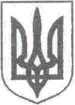                                                                                           УКРАЇНА                                               ЖИТОМИРСЬКА ОБЛАСТЬ                                                НОВОГРАД-ВОЛИНСЬКА МІСЬКА РАДА                                              МІСЬКИЙ ГОЛОВА  						  РОЗПОРЯДЖЕННЯ    від   23.03.2017   № 71(о)Про      проведення     Дняукраїнського добровольця     Керуючись пунктами 19, 20 частини четвертої статті 42 Закону України «Про місцеве самоврядування в Україні», з метою  вшанування бійців добровольчих  формувань:     1. Затвердити План заходів проведення  Дня українського добровольця (додається).     2. Відділу культури  міської  ради (Заєць Л.В.), управлінню житлово-комунального господарства, енергозбереження та комунальної власності міської ради (Богданчук О.В.), управлінню у справах сім’ї, молоді, фізичної культури та спорту міської ради (Борис Н.П.), управлінню освіти і науки міської ради                   (Ващук Т.В.), департаменту  праці та  соціального  захисту населення  міської  ради (Хрущ Л.В.) забезпечити організацію та проведення заходів згідно  з планом.     3. Відділу    інформації    та    зв’язків    з    громадськістю    міської   ради                                                                                                                                                                                                                                             (Левицька М.Я.) забезпечити висвітлення заходів у місцевих засобах масової інформації.     4. Контроль за виконанням розпорядження покласти на заступника міського голови  Гвозденко О.В.    Міський  голова		                                                                          В.Л.Весельський                                                                               Додатокдо  розпорядження міського головивід                       №                  План  заходів  проведення  Дня українського добровольця   1. Організувати проведення заходів до Дня українського добровольця за  участі бійців добровольчих  формувань – учасників антитерористичної операції, представників  влади та  громадськості                                                                                  березень 2017 року                                                                                відділ культури, управління у                                                                 справах сім’ї, молоді, фізичної  культури та спорту, управління                                                                             освіти і науки, департамент                                                                                праці та  соціального  захисту                                                                     населення  міської  ради   2. Забезпечити вшанування пам’яті, проведення панахиди за  загиблими  бійцями добровольчих  формувань – учасниками антитерористичної операції                                                                                  березень 2017 року                                                                   департамент праці та                                                                   соціального  захисту                                                                           населення, відділ культури                                                    міської  ради   3. Організувати проведення у  навчальних закладах, військових  частинах, закладах культури уроків  мужності, лекцій та  інших просвітницьких заходів щодо  ролі добровольчих  формувань у  захисті територіальної  цілісності держави                                                                                   березень, квітень  2017 року                                                                                 відділ культури, управління у                  справах сім’ї, молоді, фізичної   культури та спорту, управління                                                                             освіти і науки, департамент                                                                                праці та  соціального  захисту                                                                     населення  міської  ради   4. Ужити  додаткових заходів щодо  упорядкування об’єктів, пов’язаних із  відзначенням Дня українського  добровольця, пам’ятників, пам’ятних знаків, місць поховань загиблих у  боях за  свободу та  територіальну цілісність України під  час антитерористичної операції у  Донецькій та  Луганській областях, підтримання їх у належному  стані                                                                                           березень, квітень 2017 року                                                                        управління житлово-комунального господарства,                                                                                      енергозбереження та                                                                                       комунальної власності                                                                                       міської ради   5. Забезпечити  висвітлення в  засобах масової  інформації заходів з  нагоди Дня українського  добровольця.відділ    інформації    та    зв’язків    з    громадськістю    міської   ради        Керуючий справами       виконавчого комітету міської  ради                                                     Д.А.Ружицький